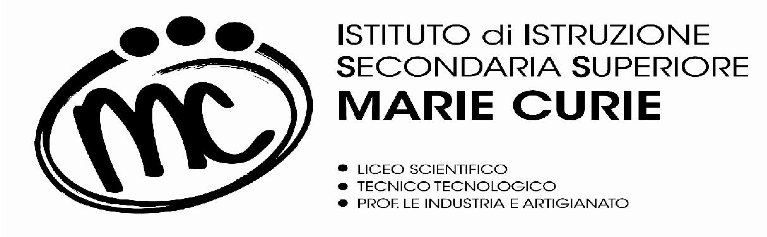 Prot.n./C27	Savignano,ANNO SCOLASTICO  _______/___COMUNICAZIONI SCUOLA-FAMIGLIA SUI RISULTATIDEGLI SCRUTINI DI SETTEMBRE AI GENITORI DELL’ALUNNO/ASi  comunica,  che  il  Consiglio  della  classe   	dell’I.T.T.,  nello  scrutinio  finale  diSettembre per gli allievi con GIUDIZIO SOSPESO  nell’anno scolastico corrente, sulla base dei criteri  generali  stabiliti  dal  Collegio dei  Docenti  ed  accertato il    mancato  superamento    delle verifiche relative alle discipline con sospensione di giudizio,  evidenziando in tal modo valutazioni insufficienti e la mancata acquisizione degli obiettivi e dei concetti specifici minimi della/e disciplina/e necessari per la prosecuzione degli studi nella classe successiva:Ha deliberato la NON AMMISSIONE ALLA CLASSE SUCCESSIVAdell’alunno/a	. I voti riportati sono i seguenti:Ai fini di un possibile riorientamento presso questo Istituto scolastico o altre Istituzioni scolastiche, i docenti coordinatori della classe sono disponibili, attraverso opportuni accordi, per un colloquio.IL DIRIGENTE SCOLASTICO (Ing. Mauro Tosi)Via Togliatti n.5   C.A.P. 47039Tel. 0541 944602C.F. 90038920402Mail:  info@mcurie.com _ fois001002@istruzione.it P.E.C. fois001002@pec.istruzione.it Web site: www.mcurie.edu.itProt.n. 	/C27	Savignano,  	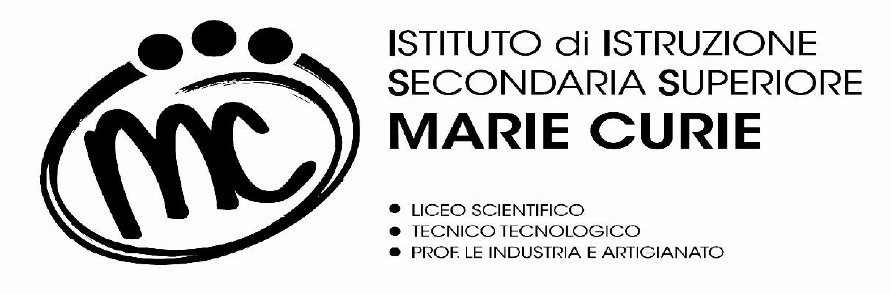 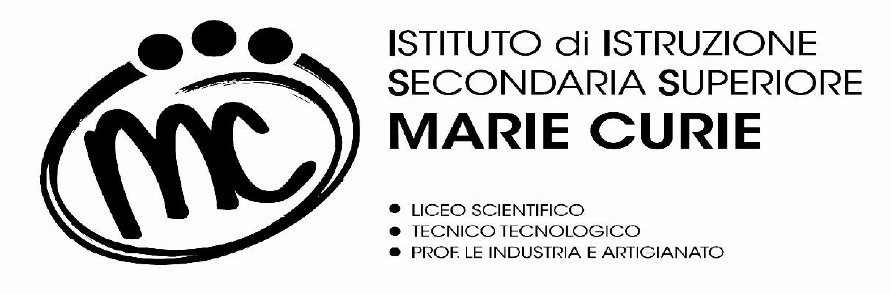 ANNO SCOLASTICO _____/____COMUNICAZIONI SCUOLA-FAMIGLIA SUI RISULTATI DEGLI SCRUTINI DI SETTEMBREALLA FAMIGLIA DELL’ALUNNO/ASi comunica, che il Consiglio della classe                     del LICEO (indirizzo tradizionale/opzione Scienze Applicate), nello scrutinio finale di Settembre per gli allievi con GIUDIZIO SOSPESO nell’anno scolastico corrente, sulla base dei criteri generali stabiliti dal Collegio dei Docenti ed accertato il  mancato superamento  delle verifiche relative alle discipline con sospensione di giudizio, evidenziando in tal modo valutazioni insufficienti e la mancata acquisizione degli obiettivi e dei concetti specifici minimi della/e disciplina/e necessari per la prosecuzione degli studi nella classe successiva:Ha deliberato ladell’alunno/aNON AMMISSIONE ALLA CLASSE SUCCESSIVA.I voti riportati sono i seguenti:Ai fini di un possibile riorientamento presso questo Istituto scolastico o altre Istituzioni scolastiche, i docenti coordinatori della classe sono disponibili, previ opportuni accordi, per un colloquio.IL DIRIGENTE SCOLASTICO (Ing. Mauro Tosi)Via Togliatti n.5   C.A.P. 47039Tel. 0541 944602C.F. 90038920402Mail:  info@mcurie.com _ fois001002@istruzione.it P.E.C. fois001002@pec.istruzione.it Web site: www.mcurie.edu.itProt.n. 	/C27	Savignano,  	ANNO SCOLASTICO _____/____COMUNICAZIONI SCUOLA-FAMIGLIA SUI RISULTATI DEGLI SCRUTINI DI SETTEMBREALLA FAMIGLIA DELL’ALUNNO/ASi comunica, che il Consiglio della classe                     dell’indirizzo PROFESSIONALE “Industria ed Artigianato per il Made In Italy – Articolazione Moda e Calzature” nello scrutinio finale di Settembre per gli allievi con GIUDIZIO SOSPESO nell’anno scolastico corrente, sulla base dei criteri generali stabiliti dal Collegio dei Docenti ed accertato il  mancato superamento  delle verifiche relative alle discipline con sospensione di giudizio, evidenziando in tal modo valutazioni insufficienti e la mancata acquisizione degli obiettivi e dei concetti specifici minimi della/e disciplina/e necessari per la prosecuzione degli studi nella classe successiva:Ha deliberato ladell’alunno/aNON AMMISSIONE ALLA CLASSE SUCCESSIVA.I voti riportati sono i seguenti:Ai fini di un possibile riorientamento presso questo Istituto scolastico o altre Istituzioni scolastiche, i docenti coordinatori della classe sono disponibili, previ opportuni accordi, per un colloquio.IL DIRIGENTE SCOLASTICO (Ing. Mauro Tosi)MATERIAVoto finaleLingua e letteratura italianaLingua ingleseStoriaMatematica (con complementi al primo biennio)MatematicaDiritto ed economiaGeografia generale ed economicaScienze della terra e biologiaScienze integrate FisicaScienze integrate ChimicaTecnologie e tecniche di rappresentazione graficaTecnologie informaticheScienze e tecnologie applicateMeccanica, macchine ed energiaTecnologie meccaniche di processo e prodottoDisegno, progettazione e organizzazione industrialeSistemi e automazioneScienze motorie e sportiveReligioneComportamentoMATERIAVoto finaleLingua e letteratura italianaLingua e cultura latinaLingua e cultura straniera ingleseStoria e geografia (classi prime e seconde)StoriaFilosofiaMatematica (con informatica al primo biennio)MatematicaFisicaScienze naturali (biologia, chimica, scienze della terra)Disegno e storia dell’arteInformaticaScienze motorie e sportiveReligioneComportamentoMATERIAVoto finaleLingua e letteratura italianaLingua ingleseStoriaMatematicaDiritto ed economiaGeografia generale ed economicaScienze della terra e biologiaFisicaChimicaTecnologie e tecniche di rappresentazione graficaTecnologie dell’informazione e della comunicazioneLaboratori tecnologici ed esercitazioniTecnologie applicate ai materiali e ai processi produttiviTecniche di produzione e organizzazioneTecniche di gestione – conduzione di macchine e impiantiScienze motorie e sportiveReligioneComportamento